4. RAZRED, SLOVENŠČINA, 19. 3. 2020Pozdravljeni učenci!Kako se učimo, ponavljamo in utrjujemo: SDZ, STR. 36, 37.Najprej označi (x ) česa si se ti naučil v tem poglavju. Obkljukaj, če navedba velja zate, če ne pusti prazno.Sledi reševanje 1.,2.,3., in 4. naloge. Pazi! Pri 4. nalogi moraš v zvezek napisati  šest povedi, za vsako besedo po eno poved. Potem  preveri rešitve s pomočjo interaktivnega gradiva Rokus. 5. in  6. nalogo ter  Razmisli in odgovori   samo preberi.Sledi preverjanje znanja, ki je v nadaljevanju. Preverjanje je naloga  za jutri (četrtek) in petek. V petek vam še posredujem rešitve preverjanja. Če imaš možnost, natisni UL in zalepi v zvezek. Lahko pa rešuješ s pomočjo računalnika in  ga shraniš kot  Wordov dokument .Učni list za preverjanje znanja.PISNO PREVERJANJE  ZNANJA, SLJ, 4. RAZRED: RAZUMEVANJE IN TVORBA OPISA ŽIVALI IN OSEBE, POVEDIIme in priimek učenca: ___________________________________ Datum : _______________1. V prazna okenca zapiši  ključne besede  opisa bele štorklje.                                         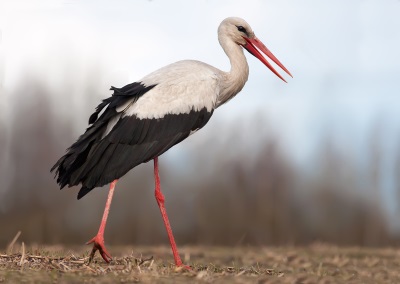 2. Preberi.3. O čem govori besedilo?                                                                                                               __________________________________________________________4. Odgovori na vprašanja.                                                                                                             V katerih gozdovih se v Sloveniji najpogosteje zadržuje volk?_____________________________________________________________________________________________________Kakšno glavo ima?_____________________________________________________________________________________________________Kaj volku pomaga pri iskanju hrane?_____________________________________________________________________________________________________Kakšni so mladiči ob rojstvu?_____________________________________________________________________________________________________Kdaj samec skrbi za hrano mladičev in samice?____________________________________________________________________________________________________5. Poišči podatke.                                                                                                                        Koliko mladičev se najpogosteje skoti v enem leglu? _____________________________________________________________________________________________________ Ali volk živi samo v Sloveniji? __________________________________________________________________ Telesna dolžina volka je A	100120 metrov.B	100120 centimetrov.C	100120 decimetrov.Za volkovo zobovje so značilniA	daljši sekalci.B	daljši kočniki.C	daljši podočniki.6. Pojasni, zakaj pravimo, da ima volk razvit družinski čut.                                     _______________________________________________________________________________________________________________________________________________________________________________________________________________________________________________________________________________________________________________7. Preberi.8. Odgovori.                                                                                                                                   Kje se je izgubila deklica? _____________________________________Kdo je na informacije sporočil, da se je izgubila deklica? ____________________________________Kaj je naredil očka? _____________________________________________________________________________S katerim namenom je očka opisal hčerko? ________________________________________________________________________________________________________________________________________________________Kaj ima na bradi? ___________________________________________________________9. Preberi besedilo. 10. Reši.                                                                                                                                            a) V besedilu najdemo ___ pripovednih, ____ vprašalne in ___ vzklične povedi.b) Koliko povedi je v tretjem odstavku? _________c) Koliko pripovednih povedi je v prvem odstavku? __________________č) Iz drugega odstavka izpiši vzklično poved.  __________________________________________________ ______________________________________________________________________________________________________d) Iz tretjega odstavka izpiši vprašalno poved. ____________________________________________________________________________________________________________________________________________e) Izpiši naslov besedila.                                                           ________________________________________________________________________________________f) Ali je naslov besedila poved?                                DA                NEg)  Utemelji svoj odgovor. _______________________________________________________________________________________________________________________________________________________________________________________________________________________________________________________________________________________________________________Preverjamo  tudi velike začetnice, končna ločila, pravilen zapis besed, pravilen zapis črk, čitljivost. klopotanještorklje- vzhodna, srednja  Evropa- vlažni travniki,   gozdovi, močvirja,   polja- gradnja gnezda:   aprila ali maja - samica znese od  3 do 5 jajc- valita samec in   samica- glava: oči, dolg   kljun- telo: belo perje,  v krilih črno- dolžina: do 1 m- razpon kril: več   kot 2 m- noge: dolge,   tanke, rdeče barvežuželke, miši, krti,  kuščarji, kače, polži, žabeVOLK (opis živali)Volk spada v družino psov.Po svetu prebiva v različnih življenjskih okoljih, v Evropi predvsem v gozdovih. V Sloveniji se najpogosteje zadržuje v bukovih in jelovih gozdovih na gorskih območjih dinarskega krasa.Telesna dolžina volka je 100–120 cm, plečna višina pa 45–75 cm. Samec je za tretjino večji od samice. Odrasel volk tehta 20–80 kg. Ima dolge noge, je dober in vztrajen tekač. Sprednja stopala imajo po pet prstov, zadnja pa samo po štiri. Na prstih ima močne kremplje, ki jih ne more vpotegniti. Glava je tipično pasja s trikotnimi pokončnimi uhlji in koničastim gobcem. V gobcu ima zversko zobovje. Zanj so značilni daljši podočniki, s katerimi zgrabi in usmrti plen. Telo je poraslo z dlako rumeno rjave barve s sivim nadihom. V zimski dlaki so sivi toni bolj izraženi. Pozimi je kožuh gostejši in volka varuje pred ohladitvijo. Rep ima dolg in košat, po navadi ga nosi povešenega med nogami. Volk se prehranjuje tako, da pleni jelenjad, srnjad in divje prašiče. Priložnostno napada tudi domače živali, predvsem drobnico. Dnevno potrebuje približno 3–5 kg mesa. Pri iskanju hrane sta volku v veliko pomoč izjemen sluh in dobro razvit voh. Največkrat pleni v tropu, včasih pa lovi tudi samostojno. Volk se pari enkrat letno – od sredine januarja do sredine marca. Pari se samo vodilni par v tropu. Volkulja je breja 62–64 dni, mladiče pa skoti v brlogu. V leglu je najpogosteje 5–8 mladičev, ki so ob rojstvu slepi in porasli s kratko, temno dlako. Spregledajo pri 10–14 dneh. Mladiči začnejo zapuščati brlog po 4–14 tednih. V prvem letu življenja pogine od 40 do 50 % volkov. Za volka je značilen družinski čut. Ko se paru skotijo mladiči, samec samici in mladičem v bližino brloga prinaša hrano. Kasneje jim hrano prinaša tudi samica. Pozno jeseni se trop z mladiči odpravi na lov. V  10–12 mesecih mladiči odrastejo.Volkov največji sovražnik in plenilec je človek. (Prirejeno po http://www.volkovi.si/?page_id=33)IZGUBLJENA DEKLICA (opis osebe)Starši so na informacije v nakupovalnem centru sporočili, da se je izgubila njihova hči. Uslužbencu je očka opisal svojo hčerko.Deklici je ime Mija, piše se Roblek. Stara je 4 leta. Visoka je okoli  120 cm, tehta približno 20 kg. Ima podolgovat obraz. Njene oči so modre, trepalnice goste in dolge. Nad očmi ima močne temne obrvi. Nos je majhen in rahlo prifrknjen. Ima ozke ustnice. Lasje so črni, dolgi in spleteni v dve kiti. Kiti sta zavezani z rdečima pentljama. Oblečena je v rožnat pulover in svetlo modre pajkice. Obuta je v bele balerinke z bleščicami. Mija ima v ušesih uhane v obliki delfina, na bradi pa odrgnino, ki jo je dobila pri padcu.Ne nasedaj reklamnim trikom!Vsi ljudje ne živijo v potrošniški družbi. Ljudje v revnejših državah nimajo veliko lastnine. Ponovno uporabijo ali reciklirajo skoraj vse. Zakaj si želimo vedno več stvari? Vsak dan vidimo ali beremo sporočila, ki nam pravijo, naj kupimo nekaj najnovejšega, največjega, najboljšega. Pomagajmo okolju! Ne kupujmo toliko novih stvari!Ali verjameš vsemu, kar ti sporočajo reklame? Ali boš zaradi uživanja hitre hrane ali pitja moderne pijače postal pametnejši, bogatejši, boljši? Oglaševalci želijo le, da kupiš njihove izdelke. Pa saj nisi neumen! Dobro veš, da se z vsakim nakupom krčijo Zemljini viri.Kupuj izdelke, ki trajajo dlje ali pa jih lahko recikliraš. Veš, kaj je recikliranje? Recikliranje je ponovna uporaba že uporabljenih, odpadnih snovi. Recikliraj tudi ti!               (Vir: Postani ekofaca, Društvo National Geographic Society, Založba Rokus Klett, 2010, str. 60, 61)